Управління освіти і наукиБориспільської міської ради Київської областіМіський методичний кабінетБориспільська загальноосвітня школа І-ІІІ ступенів №6МАТЕРІАЛИДЛЯ УЧАСТІ В РОЗГЛЯДІ МОДЕЛЕЙПРЕВЕНТИВНОЇ ОСВІТИ У НАВЧАЛЬНОМУ ЗАКЛАДІ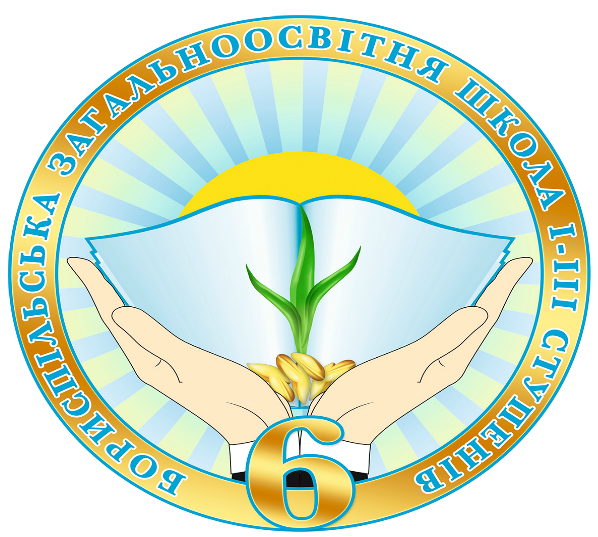 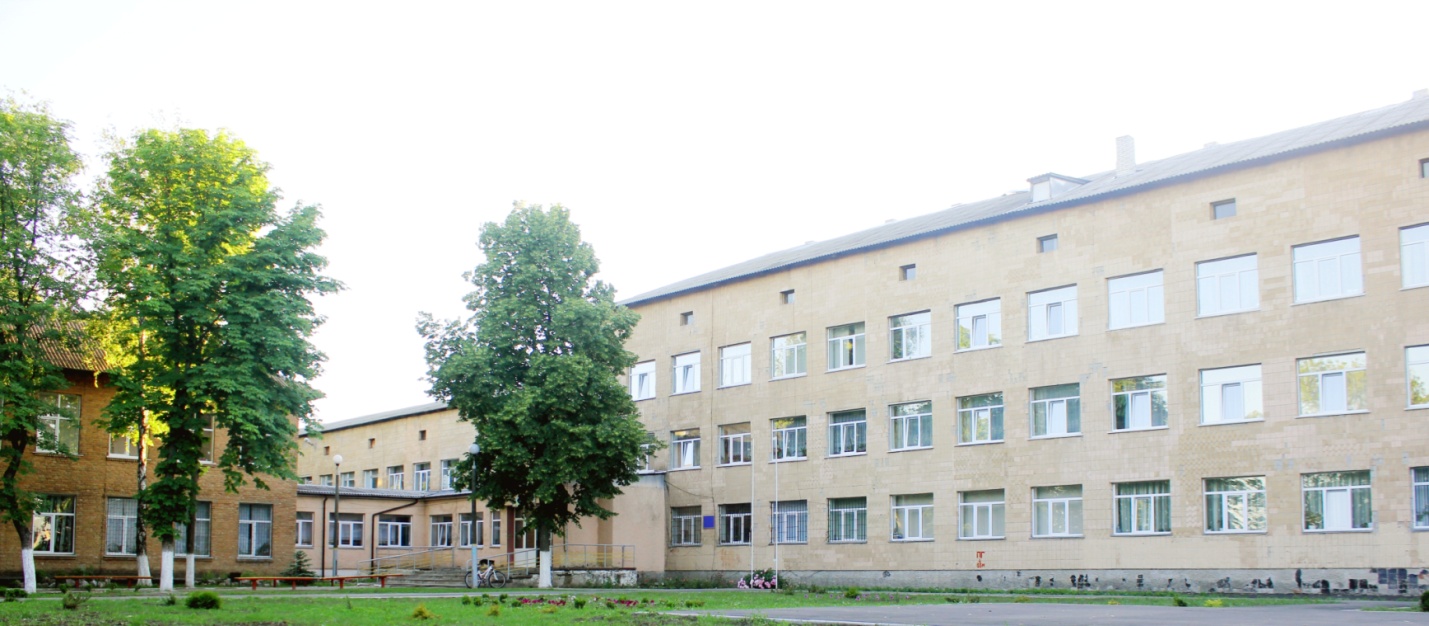 м. Бориспіль  - 2014 Паспорт загальноосвітнього навчального закладуПовна назва: Бориспільська загальноосвітня школа І-ІІІ ступенів № 6Тип навчального закладу: загальноосвітня школа І-ІІІ ступенівФорма власності: державнаДиректор: Мазура Віра ІванівнаПоштова адреса: 08302 Київська область, м. Бориспіль, вул. Головатого, 19Телефон: (04595)62348Е-mail адреса: bor_school_6@ukr.netВеб-сторінка школи: bor-school6@соm.uaКількість учнів:     1240 Кількість класів:    43Кількість учителів:     77Кількість педагогів, які мають сертифікат про проходження навчання за методикою розвитку життєвих навичок і викладають:предмет «Основи здоров’я» у початковій школі (20)предмет «Основи здоров’я» в основній школі (1)курс «Захисти себе від ВІЛ» у 9-11 класах (1)Кількість учнів, які навчаються за тренінговою формою:предмет «Основи здоров’я» у початковій школі (242)предмет «Основи здоров’я» в основній школі (519)курс «Захисти себе від ВІЛ» у 9-11 класах (20)Наявність тренінгового кабінету: 1